           Dr. Erica Patton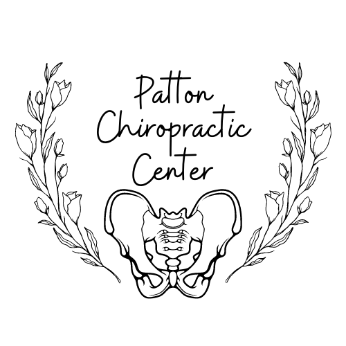            101 West College, Suite 2                         Troy, MO 63379                             P: 636.775.2500		                              F: 855.615.3547PEDIATRIC PATIENT INTRODUCTIONCHILD’S NAME: __________________________________    BIRTH DATE: ___________________   AGE: _________   ADDRESS: ________________________________   CITY: ______________________  STATE: _______ ZIP: ________MOTHER’S NAME: ________________________________    PHONE NUMBER: ______________________________FATHER’S NAME: _________________________________    PHONE NUMBER: ______________________________ BIRTH WEIGHT/LENGTH: _______________________   CURRENT WEIGHT/LENGTH: ________________________GENDER:   M     F             # OF SIBLINGS: ___________________        APGAR SCORES:  _________   _________TYPE OF BIRTH:    NORMAL VAGINAL  ___     FORCEPS  ___     BREECH  ___     CESAREAN  ___                             HOME:  ___     HOSPITAL:  ___     BIRTHING CENTER:   ___PROBLEMSDURING PREGNANCY: ____________________________________________________________________________PROBLEMSDURING LABOR/DELIVERY: ________________________________________________________________________WAS THERE PRESENCE AT BIRTH OF:  JAUNDICE (YELLOW) ____________   CYANOSIS (BLUE) _____________CONGENITAL ANOMALIES/DEFECTS: _______________________________________________________________FEEDING:  BREAST ________     BOTTLE ________     FORMULA _________# OF HOURS SLEEP AT NIGHT: ____________________    QUALITY OF SLEEP:  GOOD ___ FAIR ___ POOR ___HAS THE CHILD EVER BEEN SEE ON AN EMERGENCY BASIS? __________________________________________DESCRIBE: ________________________________________________________________________________________PURPOSE OF TODAY’S APPOINTMENT: _____________________________________________________________     	(OVER)PREGNANCY HISTORY: ____________________________________________________________________________ __________________________________________________________________________________________________DELIVERY/BIRTH HISTORY: __________________________________________________________________________ ____________________________________________________________________________________________________________________________________________________________________________________________________DEVELOPMENTAL HISTORY-       AT WHAT AGE DID THE CHILD:__________ RESPOND TO SOUND                       __________ CRAWL__________ FOLLOW OBJECT WITH EYES            __________ STAND__________ HOLD HEAD UP                                 __________ WALK ALONE__________ SIT ALONE CHILDHOOD DISEASES:__________ CHICKENPOX                                  __________ RUBELLA __________ MUMPS                                             __________ RUBEOLA__________ MEASLES                                           __________ PERTUSSIS (WHOOPING COUGH)OTHER: __________________________________________________________________________________________HAS THE CHILD EVER SUFFERED FROM:PRESENT HISTORY: ________________________________________________________________________________SURGERY: ________________________________________________________________________________________MEDICATIONS: ___________________________________________________________________________________ACCIDENTS: ______________________________________________________________________________________FAMILY HISTORY: _________________________________________________________________________________The statements made on this form are accurate to the best of my knowledge._________________________________________                              ____________________________________Signature                                                                                        DateDIZZINESSBACKACHESHEART TROUBLECHRONIC EARACHESDIABETESTUBERCULOSISHYPERTENSIONCOLDS/FLUARTHRITISHEADACHESASTHMAALLERGIESNEURITISDIGESTIVE DISORDERSSINUS TROUBLECONSTIPATIONANEMIARHEUMATIC FEVERORTHOPEDIC PROBLEMSDIARRHEAPOOR APPETITEHYPERACTIVITYSUGAR CONCENTRATIONBEHAVIORAL PROBLEMSBED WETTINGCONVULSIONSPARALYSISMUSCLE JERKINGFAINTINGWALKING PROBLEMSBROKEN BONESRUPTURES/HERNIASNECK PROBLEMSARM PROBLEMSLEG PROBLEMS“GROWING PAINS”JOINT PROBLEMSBLOOD DISORDERSSTOMACH ACHESOTHER__________________ 